AREA TECNICA – SETTORE 4 – URBANISTICA E AMBIENTECopia conforme all’OriginaleCIG: 5633264C80 – CUP: F45C14000010004IL RESPONSABILE DEL SERVIZIOAdotta la seguente determinazione:Visto il Regolamento Comunale per l’esecuzione di lavori in economia approvato con Delibera del Consiglio Comunale n° 6 del 28/03/2013;Premesso che la Ditta Sorace Santo, a seguito di regolare gara di appalto per l’affidamento esternalizzato del “servizio di igiene Urbana Ru e RD con il sistema porta a porta spinto” è rimasta aggiudicataria del servizio per un importo al netto del ribasso pari ad €. 270.797,00 annuo;Che è stato contratto impegno delle somme per l’affidamento triennale 2014-2016 con determinazione n° 519 del 02/07/2014;Che in data 16 ottobre 2014 repertorio n° 12, è stato stipulato regolare contratto di appalto del servizio di che trattasi, della durata di anni 3 decorrenti dal 01/11/2014;Che il contratto è stato registrato all’Agenzia delle Entrate di Cosenza al n° 10100 serie 1T;Che tra le obbligazione dell’Ente è compresa la messa a disposizione di n° 2 compattatori per come da C.S.A., ma a causa del mancato funzionamento di uno dei due automezzi è stato fornito un solo automezzo Renault targa BZ833SR;Vista la fattura n°45 PA del 30/06/2015 pervenuta in data 17/07/2015 prot. 5712 relativa al servizio svolto nel mese di giugno 2015, per il servizio di raccolta differenziata, conferimento a discarica dei rifiuti differenziati urbani, dell’importo complessivo IVA inclusa pari ad €. 24.823,05;                                                                                                                  Considerato che il servizio de quo è stato regolarmente eseguito, ad eccezione di quanto prima specificato, ed i trasporti effettuati, per come da formulari trasmessi in allegato alla fattura;Ritenuto di dover procedere alla liquidazione delle spettanze relative al servizio di che trattasi per la mensilità di giugno 2015;Di dover imputare la somma complessiva di € 24.823,05 sul Capitolo 15792, spese per appalto servizio raccolta differenziata;Visto il  D.L.gs n°267/2000 e ss.mm.ii.;Visto il D.P.R. n° 207/2010 e ss.mm.ii.;Visto il vigente Regolamento comunale;Vista l’Ordinanza sindacale n° 23/2014;DETERMINADi richiamare la narrativa che precede come parte integrante e sostanziale della presente determinazione;Di imputare la spesa complessiva di €.24.823,05 , in relazione alla esigibilità della obbligazione, come segue:Di accertare, ai sensi e per gli effetti di cui all’articolo 183, comma 8, del D.L.gs n° 267/2000, che il seguente programma dei pagamenti è compatibile con gli stanziamenti di bilancio e con i vincoli di finanza pubblica: Di dare atto che la spesa impegnata con il presente atto: Rientra nel limite di un dodicesimo degli stanziamenti previsti; Non rientra nei limiti dei dodicesimi, in quanto si tratta di spesa tassativamente regolata dalla legge o non suscettibile di frazionamento in dodicesimi;Di liquidare la somma complessiva di €. 24.823,05 iva compresa in favore della ditta Sorace Santo, con sede in C/da Piana n° 22 – 87010 Malvito, per il servizio svolto nel mese di giugno 2015;Di liquidare e pagare in regime di scissione dei pagamenti ex art. 17 ter D.P.R. n° 633/72, direttamente la quota dell’IVA rispetto all’imponibile (art. 1 comma 629 della legge di stabilità 2015);Di pagare alla ditta Sorace Santo da Malvito, la somma complessiva di €. 22.566,41 IVA esclusa, mediante accredito sul c/c n° 000010841745 detenuto presso la Unicredit Banca di San Marco Argentano, codice IBAN: IT25D0200880981000010841745;Di trasmettere la presente ai sensi del Regolamento sull’Ufficio e sui Servizi al   Responsabile del Servizio Finanziario per il parere di regolarità contabile ed altri eventuali adempimenti di competenza;Di disporre la pubblicazione della presente all’Albo Pretorio on-line del Comune.Roggiano Gravina, lì 22/06/2015                                                                                 Il Responsabile del Servizio	                                                 (f.to Dott. Arch. Elio Furioso)Albo Pretorio on-line n°  Affisso per  giorni consecutiviDal            al N°  453  DATA 23/07/2015Oggetto: Servizio di igiene urbana raccolta e trasporto Rd_RU, con il sistema porta a porta spinto.        Liquidazione fattura n° 45 PA del 30/06/2015, in favore della ditta Sorace Santo – mese di giugno 2015    Progr.EsercizioCap/art.Importocorrente15792€. 24.823,05Data emissione fatturaScadenza di pagamentoImporto30/06/2015€. 24.823,05VISTO DI REGOLARITÀ CONTABILEIl Responsabile del Servizio finanziario in ordine alla regolarità contabile del presente provvedimento, ai sensi dell’articolo 147-bis, comma 1, del D.L.gs n° 267/2000, rilascia: PARERE FAVOREVOLE PARERE NON FAVOREVOLE, per le seguenti motivazioni_______________________;Data ………………………Il Responsabile del servizio finanziarioRag. Alfonso ForlanoATTESTAZIONE DELLA COPERTURA FINANZIARIA DELLA SPESAATTESTAZIONE DELLA COPERTURA FINANZIARIA DELLA SPESAATTESTAZIONE DELLA COPERTURA FINANZIARIA DELLA SPESAATTESTAZIONE DELLA COPERTURA FINANZIARIA DELLA SPESAATTESTAZIONE DELLA COPERTURA FINANZIARIA DELLA SPESASi attesta, ai sensi dell’art. 153, comma 5, del D.L.gs n° 267/2000, la copertura finanziaria della spesa in relazione alle disponibilità effettive esistenti negli stanziamenti di spesa e/o in relazione allo stato di realizzazione degli accertamenti di entrata vincolata, mediante l’assunzione dei seguenti impegni contabili, regolarmente registrati ai sensi dell'art. 191, comma 1, del D.L.gs 18 agosto 2000, n° 267:Si attesta, ai sensi dell’art. 153, comma 5, del D.L.gs n° 267/2000, la copertura finanziaria della spesa in relazione alle disponibilità effettive esistenti negli stanziamenti di spesa e/o in relazione allo stato di realizzazione degli accertamenti di entrata vincolata, mediante l’assunzione dei seguenti impegni contabili, regolarmente registrati ai sensi dell'art. 191, comma 1, del D.L.gs 18 agosto 2000, n° 267:Si attesta, ai sensi dell’art. 153, comma 5, del D.L.gs n° 267/2000, la copertura finanziaria della spesa in relazione alle disponibilità effettive esistenti negli stanziamenti di spesa e/o in relazione allo stato di realizzazione degli accertamenti di entrata vincolata, mediante l’assunzione dei seguenti impegni contabili, regolarmente registrati ai sensi dell'art. 191, comma 1, del D.L.gs 18 agosto 2000, n° 267:Si attesta, ai sensi dell’art. 153, comma 5, del D.L.gs n° 267/2000, la copertura finanziaria della spesa in relazione alle disponibilità effettive esistenti negli stanziamenti di spesa e/o in relazione allo stato di realizzazione degli accertamenti di entrata vincolata, mediante l’assunzione dei seguenti impegni contabili, regolarmente registrati ai sensi dell'art. 191, comma 1, del D.L.gs 18 agosto 2000, n° 267:Si attesta, ai sensi dell’art. 153, comma 5, del D.L.gs n° 267/2000, la copertura finanziaria della spesa in relazione alle disponibilità effettive esistenti negli stanziamenti di spesa e/o in relazione allo stato di realizzazione degli accertamenti di entrata vincolata, mediante l’assunzione dei seguenti impegni contabili, regolarmente registrati ai sensi dell'art. 191, comma 1, del D.L.gs 18 agosto 2000, n° 267:ImpegnoDataImportoCap./Art.EsercizioData …………………………….Il Responsabile del servizio finanziarioRag. Alfonso ForlanoData …………………………….Il Responsabile del servizio finanziarioRag. Alfonso ForlanoData …………………………….Il Responsabile del servizio finanziarioRag. Alfonso ForlanoData …………………………….Il Responsabile del servizio finanziarioRag. Alfonso ForlanoData …………………………….Il Responsabile del servizio finanziarioRag. Alfonso ForlanoCon l’attestazione della copertura finanziaria di cui sopra il presente provvedimento è esecutivo, ai sensi dell'art. 151, comma 4, del D.L.gs. 18 agosto 2000, n° 267.Con l’attestazione della copertura finanziaria di cui sopra il presente provvedimento è esecutivo, ai sensi dell'art. 151, comma 4, del D.L.gs. 18 agosto 2000, n° 267.Con l’attestazione della copertura finanziaria di cui sopra il presente provvedimento è esecutivo, ai sensi dell'art. 151, comma 4, del D.L.gs. 18 agosto 2000, n° 267.Con l’attestazione della copertura finanziaria di cui sopra il presente provvedimento è esecutivo, ai sensi dell'art. 151, comma 4, del D.L.gs. 18 agosto 2000, n° 267.Con l’attestazione della copertura finanziaria di cui sopra il presente provvedimento è esecutivo, ai sensi dell'art. 151, comma 4, del D.L.gs. 18 agosto 2000, n° 267.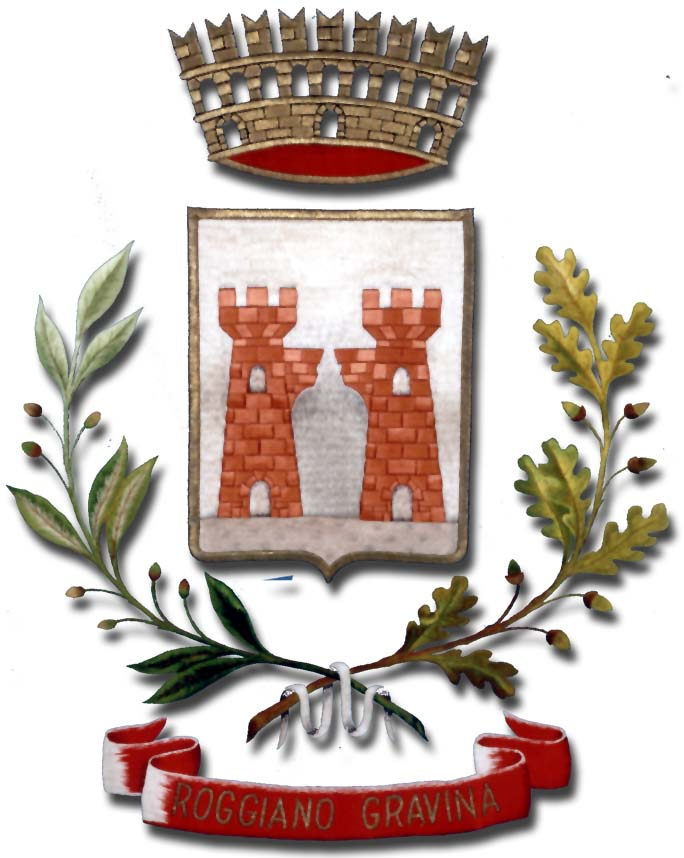 